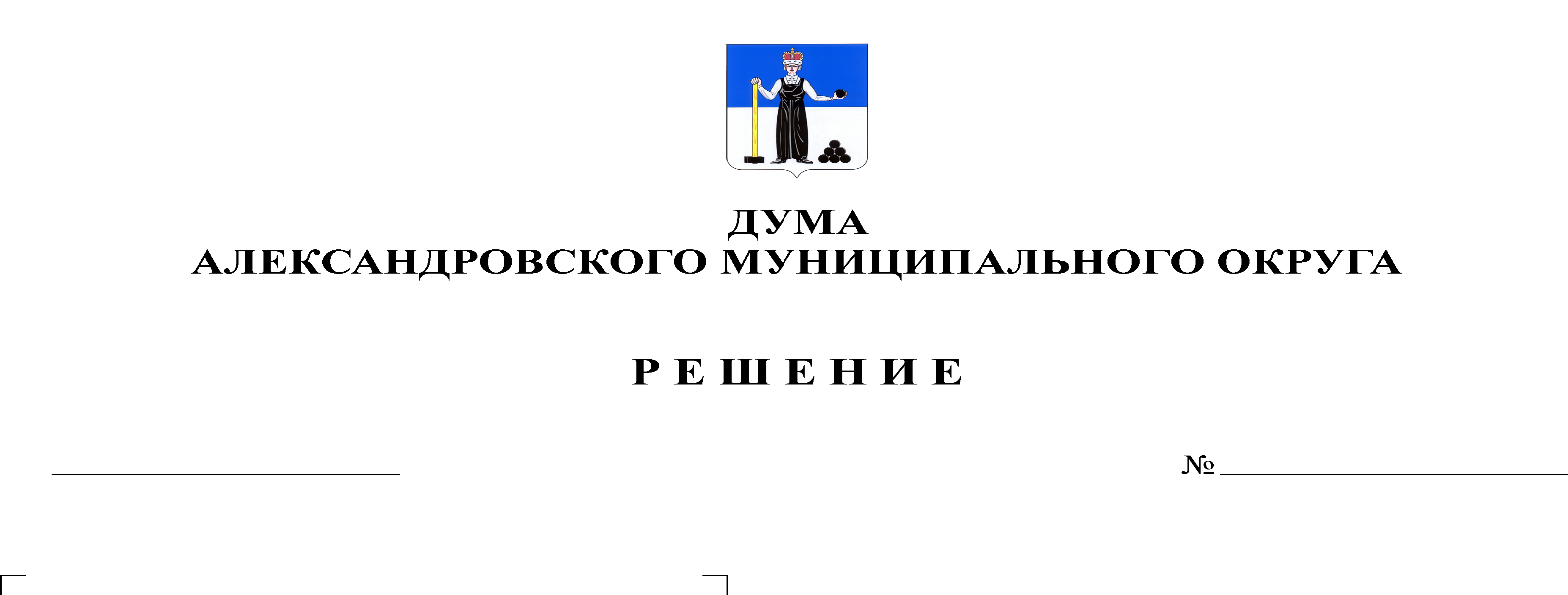 В соответствии со статьей 35 Федерального Закона от 06 октября 2003 г. № 131-ФЗ «Об общих принципах организации местного самоуправления в Российской Федерации», статьей 12 Закона Пермского края от 04 мая 2008 г. № 228-ПК «О муниципальной службе в Пермском крае», Законом Пермского края от 01 июля 2011 г. № 787-ПК «О классных чинах муниципальных служащих в Пермском крае», Дума Александровского муниципального округарешает:1. Установить размеры ежемесячных окладов за классный чин муниципальным служащим органов местного самоуправления Александровского муниципального района, Александровского городского поселения, Яйвинского городского поселения, Всеволодо-Вильвенского городского поселения и Скопкортненского сельского поселения (далее – муниципальные служащие органов местного самоуправления района) по должностям муниципальной службы в соответствии с приложением 1 к настоящему решению. При увеличении (индексации) размеров ежемесячных окладов за классный чин муниципальным служащим Александровского муниципального округа увеличиваются (индексируются) размеры ежемесячных окладов за классный чин муниципальным служащим органов местного самоуправления района.  Размеры ежемесячных окладов за классный чин муниципальным служащим органов местного самоуправления района увеличиваются (индексируются) в соответствии с решением Думы Александровского муниципального округа.2. При формировании фонда оплаты труда муниципальных служащих сверх суммы средств, направляемых для выплаты должностных окладов, предусматриваются средства для выплаты (в расчете на год) ежемесячного оклада за классный чин в размере: - 136284 руб. - по высшим должностям муниципальной службы;- 96768 руб. - по главным должностям муниципальной службы;- 62208 руб. - по ведущим должностям муниципальной службы;- 42360 руб. - по старшим должностям муниципальной службы; - 26652 руб. - по младшим должностям муниципальной службы.3. Настоящее решение опубликовать в газете «Боевой путь» и разместить на сайте www.aleksraion.ru.4. Настоящее решение вступает в силу момента опубликования и распространяется на правоотношения, возникшие с 01 августа 2020 г.Председатель ДумыАлександровского муниципального округа                                         М.А. ЗиминаИсполняющий полномочия главы муниципального округа– главы администрации Александровского муниципального округа                                                                    С.В. БогатыреваПриложение 1 к решению ДумыАлександровского муниципального округа 22.12.2020 г. № 142Размеры ежемесячного оклада за классный чин муниципальных служащих органов местного самоуправления Александровского муниципального района, Александровского городского поселения, Яйвинского городского поселения, Всеволодо-Вильвенского городского поселения и Скопкортненского сельского поселения № п/пКлассные чиныРазмер ежемесячного оклада за классный чин, руб.1Высшая группа1.1Действительный муниципальный советник муниципального образования Пермского края 1-го класса113571.2Действительный муниципальный советник муниципального образования Пермского края 2-го класса100401.3Действительный муниципальный советник муниципального образования Пермского края 3-го класса87242Главная группа2.1Муниципальный советник муниципального образования Пермского края 1-го класса80642.2Муниципальный советник муниципального образования Пермского края 2-го класса71602.3Муниципальный советник муниципального образования Пермского края 3-го класса61723Ведущая группа3.1Советник муниципальной службы муниципального образования Пермского края 1-го класса51843.2Советник муниципальной службы муниципального образования Пермского края 2-го класса45263.3Советник муниципальной службы муниципального образования Пермского края 3-го класса39504Старшая группа4.1Референт муниципальной службы муниципального образования Пермского края 1-го класса35394.2Референт муниципальной службы муниципального образования Пермского края 2-го класса31274.3Референт муниципальной службы муниципального образования Пермского края 3-го класса27155Младшая группа5.1Секретарь муниципальной службы муниципального образования Пермского края 1-го класса22215.2Секретарь муниципальной службы муниципального образования Пермского края 2-го класса18935.3Секретарь муниципальной службы муниципального образования Пермского края 3-го класса1646